Audio Game Hub, spelletjes op gehoor voor iPhone of iPad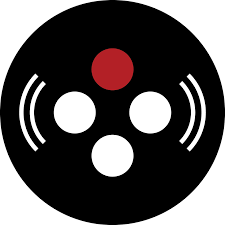 De Audio Game Hub app voor iPhone en iPad bevat meer dan 10 leuke audiogames die je allen blind kunt spelen. Speel een spelletje Black Jack of Memory of één van de andere toegankelijke spellen van AudioHub. Ook leuk als je slechtziend bent!We vertellen je er alles over.Een Audiogame, wat is dat?Audiogames zijn computerspellen die puur op je gehoor gespeeld worden. Dat maakt deze spelletjes toegankelijk voor blinden en slechtzienden. Eén van de bekendste app die op een iPad of iPhone gespeeld kan worden is Audio Game Hub. Audio Game Hub bevat meer dan 10 verschillende spellen.Audio Game Hub is ontwikkeld in samenwerking met Leuphana Universiteit Lüneburg en Auckland Technologie Universiteit en is geheel Engelstalig. Om de spellen goed te kunnen spelen moet je dus voldoende Engels beheersen. Alle spellen zijn geheel toegankelijk. VoiceOver gebruikers kunnen VoiceOver uitschakelen. Lettergrootte en contrast kan worden aangepast in de instellingen voor slechtzienden.Audio Game Hub is leuk en op een toegankelijke manier te spelen. Nadeel kan zijn dat de app volledig Engelstalig is en dat de spellen niet gratis zijn. Speel je liever een Nederlandstalig spelletje? Kijk dan eens naar de review van Geluidenmemory.DownloadenAudio Game Hub kun je downloaden in de App store. Mocht deze link niet werken, zoek naar Audio Game Hub en installeer de app. Audio Game Hub startenBij de eerste keer dat je de App start moet je je aanmelden bij Game Center. Daarna volgt een korte uitleg hoe je kunt navigeren in het menu of in een spel. Selecteer een optie door naar beneden of boven te schuiven met één vinger of veeg met één vinger van boven naar beneden.Activeer een optie met een dubbeltik.Bij meerdere pagina’s, zoals in het menu, scrol je door met twee vingers omhoog of omlaag te vegen.Zoals in veel apps staat de Terug knop linksboven en de Instellingen knop rechtsboven. In het Instellingen menu zijn diverse instellingen aan te passen zoals het volume en de manier waarop het spel visueel gepresenteerd wordt. Ook is hier de instructie terug te vinden die je bij de eerste keer dat je het spel opstart te horen krijgt. De spellen van Audio Game HubAudio Game Hub bevat meer dan 10 verschillende spellen. Bij ieder spel is een audio uitleg beschikbaar. De volgende spellen zijn momenteel beschikbaar:Casino games; zoals Black Jack en Slot Machine. Je hoeft dus niet meer naar het Casino te gaan om deze spellen te spelen. Animal Escape; zorgt ervoor dat je veilig de weg oversteekt en verdien onderweg punten door munten te verzamelen. Tijdens het spel hoor je of er een auto of trein passeert. Bomb Disarmer; luister goed en zorg dat de bom niet afgaat. Super Simon; ben je muzikaal genoeg om de verschillende geluiden te onderscheiden?Archery; of wel boogschieten. Woon een middeleeuwse boogschietwedstrijd bij.Hunt; jaag op wilde wezens in Sherwood Forest.Samurai Tournement; test je reflexen tegen de beste Samurai-strijders.Samurai Dojo; test je uithoudingsvermogen tegen de beste Samurai-krijgers.Labyrinth; kun je ontsnappen uit het doolhof?Memory; verbeter je geheugen op de dierenboerderij.Blocks; sorteer bewegende blokken.Is Audio Game Hub gratis?Zijn alle spellen van Audio Game Hub gratis te spelen? Bij de eerste keer spelen zal je toegang krijgen tot alle spellen. Echter wil je verder spelen dan zal je extra munten moeten kopen of tegen betaling onbeperkt toegang krijgen. Bij de Casino games is het hebben van munten van belang. Bij de eerste keer krijg je munten om te gaan spelen. Maar afhankelijk hoe goed je bent zal je waarschijnlijk snel extra munten nodig hebben. Die kan je aanschaffen via de App store. Zo kosten 1000 munten 1,99 euro, 10.000 munten 5,99 euro en 50.000 munten 10,99 euro.Heb je geen munten dan kan je ook niet spelen!Voor sommige games geldt dat je deze per keer gratis kan spelen door eerst naar een advertentie te luisteren. Na het beluisteren van de advertentie zal je de advertentie moeten sluiten door op de afsluitknop te drukken. Deze verschijnt na het beluisteren van de gehele advertentie en staat rechts bovenaan. Ben je VoiceOver gebruiker? Zet VoiceOver dan aan en veeg naar links om naar deze knop te gaan of zoek rechtsboven naar de Close knop.Als je een spel leuk vindt om te spelen dan kan je er altijd voor kiezen om voor een klein bedrag onbeperkt toegang tot dit spel te krijgen. Je hebt dan geen last meer van advertenties. Sluit de app Audio Games Hub door in het hoofdmenu de laatste optie Close App te activeren met een dubbeltik.Onbeperkt spelen Vind je een spel leuk en wil je niet elke keer verplicht naar een advertentie luisteren, dan kan je het spel via de App Store aanschaffen.Onbeperkt toegang tot alle spellen kost op moment van schrijven 7,99 euro per maand. Ga via het hoofdmenu naar Purchases en kies voor Play all games for 1 month.Heb je nog vragen?Mail naar kennisportaal@visio.org, of bel 088 585 56 66.Meer artikelen, video’s en podcasts vind je op kennisportaal.visio.orgKoninklijke Visio expertisecentrum voor slechtziende en blinde mensenwww.visio.org 